1.pielikumspie Gulbenes novada domes 2018.gada 30.augusta sēdes Nr.19, 23.§, 1.p.APSTIPRINĀTSGulbenes novada domes 2018.gada 30.augusta sēdē,  Nr.19, 23.§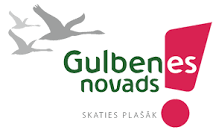 Gulbenes novada sporta attīstības 2018. – 2022.gadamGulbene2018SATURSIevads.....................................................................................................................................3Sporta jomas administrēšana novadā..........................................................................4Sporta infrastruktūra un finanses................................................................................62.1. Sporta infrastruktūra un sporta objekti.................................................................62.2. Finanses sporta jomā............................................................................................8Bērnu un jauniešu sports.............................................................................................103.1. Bērnu un jaunatnes sporta skola..........................................................................113.2. Skolu sports.........................................................................................................133.3. Jauniešu centri.....................................................................................................14Augstu sasniegumu sports...........................................................................................15Sporta pasākumu un sacensību sistēma.....................................................................18Sporta klubi, biedrības................................................................................................25SVID analīze.................................................................................................................28Rīcības programma......................................................................................................34IEVADSLatvijas Sporta politikas pamatnostādnēs teikts, ka veselība ir tautas bagātība. Novados, kuros ir attīstīta sporta infrastruktūra, aktīvi darbojas sporta organizācijas un klubi, ir minimizētas alkoholisma, narkomānijas un citas problēmas. Sporta nozares sekmīgas attīstības rezultātā perspektīvā var samazināties ar veselību saistītie izdevumi, uzlaboties novada ekonomika un konkurētspēja. Bērnu un jauniešu iesaistīšana sporta aktivitātēs var veicināt nepilngadīgo noziedzības līmeņa samazināšanos un nepilngadīgo izglītības līmeņa paaugstināšanos. Sports ir viens no pamatdarbības virzieniem, lai mazinātu negatīvās sociālās problēmas sabiedrībā. Cilvēku ar speciālām vajadzībām plašāka iesaistīšanās sportā un fiziskajās aktivitātēs var sekmēt šo cilvēku iekļaušanos sabiedrībā.Sporta pasākumi novadam piesaista dalībniekus un skatītājus, kas veicina vietējo uzņēmumu un aktīvā tūrisma attīstību. Gulbenes novadu pārstāvošie sportisti un komandas un to panākumi, veicina novada atpazīstamību valsts un starptautiskā mērogā, sekmējot augstu sasniegumu sporta izaugsmi.2017. gadā noslēdzās Gulbenes novada sporta attīstības pamatnostādņu 2011.–2017. gadam un Gulbenes novada integrētās attīstības programmas 2011.–2017. gadam īstenošanas termiņš. Ievērojot minēto, nepieciešams apstiprināt jaunu plānošanas dokumentu sporta nozarē – Gulbenes novada sporta attīstības  2018.–2022. gadam (turpmāk – ), kurš noteiktu Gulbenes novada sporta attīstību turpmākajiem pieciem gadiem.  ir vidēja termiņa politikas plānošanas dokuments, kas nosaka sporta attīstības pamatprincipus un rīcības virzienus Gulbenes novadā. Sporta attīstības galvenais mērķis Gulbenes novadā ir veicināt iedzīvotāju nodarbošanos ar sportu. Šis mērķis ir sasniedzams, īstenojot šādus apakšmērķus: 1. Radīt katram iedzīvotājam iespējas nodarboties ar sportu. 2. Atbalstīt talantīgākos sportistus.3. Izveidot, uzturēt, atjaunot un efektīvi izmantot sporta infrastruktūru. 4. Sekmēt bērnu un jauniešu interesi par sportu. 5. Sekmēt sporta klubu un sekciju attīstību novadā.6. Organizēt starptautiskas un nacionālas nozīmes sporta sacensības.Izstrādājot pamatnostādnes, iedzīvotāju viedokļa noskaidrošanai, tika izveidotas piecas fokusa grupas atbilstoši sporta attīstības mērķgrupām – sporta skolotāji un treneri, sporta biedrības, uzņēmēji un mediķi, veterāni, sporta organizatori un jaunieši. Viedokļi tika ņemti vērā nosakot rīcības virzienus Plānā. 1. SPORTA JOMAS ADMINISTRĒŠANA NOVADĀIzpildinstitūcijas funkcijas sporta nozarē Gulbenes novadā veic Gulbenes novada pašvaldības Izglītības, kultūras un sporta nodaļa (turpmāk – Nodaļa) sadarbībā ar Gulbenes novada pašvaldības Sporta komisiju (turpmāk – Komisija), nodrošinot organizatorisku atbalstu lēmumu projektu sagatavošanā par sporta jautājumiem novadā, kā arī priekšlikumu sagatavošanu sporta nozares attīstībai Gulbenes novadā. Saskaņā ar Nodaļas nolikumu par sporta dzīves norisēm un to īstenošanu tieši atbildīgs ir Gulbenes sporta centrs (turpmāk – Centrs).  Katras no iepriekš minētajām institūcijām uzdevumus un atbildību detalizēti nosaka šo institūciju nolikumi. Sporta dzīves norisēs tiek iesaistīti klubi, biedrības un Gulbenes novada Bērnu un jaunatnes sporta skola.Gulbenes novada pašvaldībā, katrā no 13 pagasta pārvaldēm un Gulbenes pilsētas pārvaldē darbojas sporta organizators, kura pienākums ir vadīt un organizēt sporta dzīvi pagastā/pilsētā (tabula Nr.1.). Sporta darba organizatoru likmes novadā 2017. gadāTabula Nr.1Sporta organizatoru metodisko darbu, informatīvo un praktisko atbalstu nodrošina Centrs.Lai informētu sabiedrību par sportā notiekošajām aktivitātēm, sasniegtajiem rezultātiem, Centrs, klubu un biedrību pārstāvji, izglītības iestādes regulāri ievieto informāciju Gulbenes novada pašvaldības mājaslapā, pašvaldības informatīvajā izdevumā „Gulbenes Novada Ziņas", laikrakstā „Dzirkstele" u.c.2. SPORTA INFRASTRUKTŪRA UN FINANSES2.1. 	SPORTA INFRASTRUKTŪRA UN SPORTA OBJEKTIGulbenes novadā pieejama daudzveidīga sporta infrastruktūra, kas dod iespējas nodarboties ar sportu gan ziemā, gan vasarā. Tā joprojām tiek pilnveidota. Gulbenes stadiona I kārtas - skrejceliņa un futbola laukuma rekonstrukcija ir noslēgusies, taču joprojām aktuāla problēma ir Gulbenes stadiona rekonstrukcijas II kārta – tribīņu un slidotavas projekta virzība. Jaunākais sporta objekts, kas tika atklāts 2017.gada oktobrī, ir rollerslēpošanas aplis Gulbenes slēpošanas – biatlona trasē. Drīzumā tiks nodots Gulbenes 2.vidusskolas sporta laukums ar gumijoto skrejceliņu un futbola laukumu ar mākslīgo segumu.    	Gulbenes novadā ir 6 stadioni, 5 no tiem ir ar gumijas segumu, 10 sporta laukumi, no kuriem 4 – kompleksie, 14 sporta zāles, no kurām jaunas – 4. 5 slēpošanas trases, no kurām divās ir rollerslēpošanas aplis. 3 auto/moto trases, 1 privātais golfa laukums, 2 šautuves, 1 āra peldbaseins, 1 privātā jāšanas manēža un 1 BMX trase. Gandrīz visās pārvaldēs ir aktīvās atpūtas zona, dažās izvietoti āra trenažieri. Jaunākie āra trenažieri izvietoti Gulbenē, Jaunatnes parkā 2017. gada pavasarī.Galvenie Gulbenes novadā pieejamie sporta un aktīvās atpūtas infrastruktūras objekti un aktivitāšu vietas ir uzskaitītas grafikā Nr.1 un tabulā Nr.2.Tabula Nr.2Pašvaldības un sabiedrisko organizāciju sporta infrastruktūras realizētie projekti 2016./2017.gadā. Tabula Nr.3.2.2. FINANSES SPORTA JOMĀGalvenais finanšu resurss sporta nozarei Gulbenes novadā ir Gulbenes novada pašvaldības budžets. Valsts finansējums attiecas uz mērķdotācijām sporta skolotāju, treneru darba samaksai Gulbenes novada izglītības iestādēs.Pašvaldība finansiāli atbalsta un veicina Gulbenes novada iedzīvotājus, kuri mērķtiecīgi nodarbojas ar sportu un iekļuvuši Latvijas izlasēs un piedalās Latvijas un starptautiskās sacensībās ar mērķi sasniegt augstus rezultātus, iedzīvotāju skaita ar augstiem sasniegumiem sportā palielināšanās. 2018.gada 25.janvāra Gulbenes novada domes sēdē (prot. Nr.1, 8.§) apstiprināti noteikumi “Par pašvaldības atbalstu sporta veicināšanai Gulbenes novadā”, kur noteikta kārtība, kādā Gulbenes novada pašvaldība veicina iedzīvotāju sportu Gulbenes novadā, sniedzot atbalstu sagatavošanās procesam un dalībai sporta sacensībās un sporta sacensību un pasākumu organizēšanai.  2018.gada 22.februāra Gulbenes novada domes sēdē (prot. Nr.3, 10.§) ir apstiprināti noteikumi “Naudas balvas par izciliem sasniegumiem sportā piešķiršanas kārtība un apmērs“, kas dod iespēju atbalstīt un izcelt novada labākos sportistus un viņu sasniegumus. 2014.gadā notikušas 13 Gulbenes novada pašvaldības Sporta komisijas (turpmāk – Komisija) sēdes, kuru laikā izskatīts plašs sporta jomas jautājumu loks. Piešķirtas naudas balvas par augstiem sasniegumiem sportā sportistiem un viņu treneriem par kopējo summu – 4 070,00 EUR. Finansiālais atbalsts tika piešķirts 11 sportistiem, 10 biedrībām un 3 sporta pasākumiem par kopējo summu 77 349,00 EUR. Gulbenes novada 24 sporta pasākumu organizēšanai tika piešķirti 19 379,00 EUR, piedalīšanās valsts un Starptautiska mēroga sacensībās – 7 330,00 EUR.Gulbenes novada pašvaldības budžeta līdzekļi atpūtas un sporta pasākumiem kopā – 468 723,00 EUR.2015.gada Komisijas sēdēs piešķirtas naudas balvas par augstiem sasniegumiem sportā sportistiem un viņu treneriem par kopējo summu – 4 275,00 EUR. Finansiālais atbalsts pārskata periodā tika piešķirts 16 sportistiem, 11 biedrībām un 3 sporta pasākumiem par kopējo summu – 90 000,00 EUR. Novada 27 sporta pasākumu organizēšanai tika izlietoti 18 886,00 EUR, bet sportistu līdzdalībai valsts un starptautiska mēroga sacensībās – 8 399,00 EUR.Gulbenes novada pašvaldības budžeta līdzekļi atpūtas un sporta pasākumiem kopā – 491 230,00 EUR.2016.gada 12 Komisijas sēdēs tika izskatīts 51 sporta jomas jautājums. Par augstiem sasniegumiem sportā sportistiem un viņu treneriem piešķirtas naudas balvas par kopējo summu – 7 160,00 EUR. Kopumā ar naudas balvām apbalvoti 44 sportisti, 12 treneri un 4 komandas. Komisijā tika saņemti 40 iesniegumi, pamatojoties uz Gulbenes novada domes 2015.gada 24.septembra noteikumiem Nr.3 “Par atbalsta sniegšanu sportistiem un sporta organizācijām Gulbenes novadā” 33 tika atbalstīti, kopumā piešķirot finansējumu 90 000,00 EUR apmērā. Gulbenes novada 26 sporta pasākumu organizēšanai piešķirti 18 936,00 EUR, sportistu līdzdalībai valsts un starptautiska mēroga sacensībās – 8 339,00 EUR.Gulbenes novada pašvaldības budžeta līdzekļi atpūtas un sporta pasākumiem kopā – 502 772,00 EUR.2017.gada 15 Komisijas sēdēs par augstiem sasniegumiem sportā sportistiem un viņu treneriem piešķirtas naudas balvas par kopējo summu – 5 997,00 EUR. Kopumā ar naudas balvām apbalvoti 54 sportisti, 13 treneri un 4 komandas. Komisijā tika saņemti 54 iesniegumi, pamatojoties uz Gulbenes novada domes 2015.gada 24.septembra noteikumiem Nr.3 “Par atbalsta sniegšanu sportistiem un sporta organizācijām Gulbenes novadā” 45 tika atbalstīti, kopumā piešķirot finansējumu 78 806,00 EUR apmērā. Gulbenes novada 23 sporta pasākumu organizēšanai piešķirti 17 715,00 EUR, sportistu līdzdalībai valsts un starptautiska mēroga sacensībās – 10 199,00 EUR.Gulbenes novada pašvaldības budžeta līdzekļi atpūtas un sporta pasākumiem kopā – 530 159,00 EUR.3. BĒRNU UN JAUNIEŠU SPORTSKatram bērnam un jaunietim ir tiesības izvēlēties tās sporta aktivitātes, kuras atbilst viņa spējām un interesēm, kuras viņam sagādā prieku un gandarījumu. Pietiekama fiziskā aktivitāte ir būtisks veselības nostiprināšanas, saglabāšanas un veicināšanas priekšnoteikums bērnu, pusaudžu un jauniešu vecumā. Ģimene un skola ir divas svarīgākās institūcijas, kas dod būtisku ieguldījumu skolas vecuma bērnu un pusaudžu personības attīstībā un vērtību sistēmas izveidē. Pietiekama fiziskā aktivitāte kā dzīvesveida sastāvdaļa jau no bērnības un pusaudža gadiem palielina varbūtību, ka arī pieaugušo vecumā cilvēks būs fiziski aktīvs. Līdz ar to esošie veselības paradumi skolas vecuma periodā var ietekmēt veselību un tās rādītājus arī pieaugušo vecumā.Pamatiemaņas un zināšanas par sportu bērni un jaunieši iegūst skolā sporta stundās, kas ir obligāts mācību priekšmets. Tālākā bērnu un jauniešu iesaistīšanās sporta nodarbībās balstīta uz brīvprātības principa. Ir iespējams nodarboties organizētās grupās un individuāli.3.1. BĒRNU UN JAUNATNES SPORTA SKOLABērnu un jauniešu sportu Gulbenes novadā koordinē Gulbenes novada Bērnu un jaunatnes sporta skola (turpmāk - Sporta skola). Sporta skola ir Gulbenes novada pašvaldības dibināta profesionālās ievirzes sporta izglītības iestāde. Savu darbību ar 1957.gada septembri Sporta skola sāka Brīvības ielā 18, Gulbenē, Gulbenes novadā un ar 1989.gadu darbību turpina Skolas ielā 10 A, Gulbenē, Gulbenes novadā. Sporta skolas tiesiskais pamats ir nolikums un savu darbību veic tiešā dibinātāja vadībā, bet sporta darba jautājumus risina, tos saskaņojot ar Izglītības un Zinātnes ministriju. Sporta skolas kopējā platība ir 1006 m2, sporta zāles platība 752 m2. Mācību – treniņu procesa organizēšanai izmanto Sporta skolas zāli, Gulbenes sporta centra un Gulbenes novada izglītības iestāžu sporta bāzes. Sporta skola ir akreditēta 2013.gada 12.augustā. Akreditācijas lapu derīguma termiņš ir 2019.gada 11.augusts.Sporta skola veic sporta metodiski - organizatoriskā centra funkcijas Gulbenes novadā, sekmīgi organizē un vada Gulbenes novada skolēnu sporta spēles. Sporta skola rīko sporta darbinieku tālākizglītības kursus un seminārus, pieredzes apmaiņas braucienus. Gulbenes novada Bērnu un jaunatnes sporta skolā 2016./2017.mācību gadā trenējās 554 audzēkņi. Basketbolā - 124, volejbolā - 117, orientēšanās - 43, distanču slēpošanā - 62, futbolā - 92 un vieglatlētikā - 116 audzēkņi. 	2017./2018.mācību gadā audzēkņu skaits ir 542 un 38 mācību – treniņu grupas, ar kurām strādā 22 pedagoģiskie darbinieki. Visi ar augstāko pedagoģisko izglītību, kā arī ir ieguvuši treneru sertifikātus. Īstenojamās profesionālās ievirzes sporta izglītības programmas:Basketbols (programmas kods 20V 813 001)Basketbols (programmas kods 30V 813 001)Volejbols (programmas kods 20V 813 001)Volejbols (programmas kods 30V 813 001)Orientēšanās sports (programmas kods 20V 813 001)Orientēšanās sports (programmas kods 30V 813 001)Distanču slēpošana (programmas kods 20V 813 001)Distanču slēpošana (programmas kods 30V 813 001)Vieglatlētika (programmas kods 20V 813 001)Vieglatlētika (programmas kods 30V 813 001)Futbols (programmas kods 20V 813 001)Futbols (programmas kods 30V 813 001)Pārskats par sasniegumiem 2016.- 2017. gadā.					Tabula Nr. 4Sporta skolas audzēkņiem ir nodrošināta iespēja piedalīties Latvijas mēroga sacensībās. Starptautiska mēroga sacensībām ir daļējs finansējums. 3.2. SKOLU SPORTSNovada līmeni tiek organizētas skolu sacensības 9 sporta veidos, četrās vecuma grupās. Liela aktivitāte ir tādos sporta veidos, kā krosa sacensībās Lejasciemā (Olimpiskās dienas ietvaros), futbolā, tautas bumbā, stafetēs “Drošie un veiklie”, vieglatlētikā, kur piedalās visas novada skolas. Dalībnieku skaits 2016./17.gada Gulbenes novada skolēnu sporta spēlēs:Kross (Olimpiskās dienas ietvaros) Lejasciemā - 270Futbols - 250Basketbols - 160Tautas bumba - 91Distanču slēpošana - 95 Volejbols - 260Stafetes “Drošie un veiklie” - 78Orientēšanās - 42Vieglatlētika - 280Gulbenes sākumskola uzrādījusi vislabākos rezultātus rudens krosā un orientēšanās sacensībās. 2017.gada rudenī izcīnījusi otro vietu Latvijas mēroga krosa sacensībās Rīgā. Gulbenes novada valsts ģimnāzija uzvarējusi novada skolēnu volejbola sacensībās, kā arī ik gadu pārstāv Gulbenes novadu Rīgā skolu volejbola festivāla “Lāses kauss” finālsacensībās. Gulbenes 2.vidusskola “specializējusies” futbolā un volejbolā, ņem aktīvu dalību republikas rīkotajos sporta pasākumos. Tā 2017.gada “Lāses kausā” abas meiteņu volejbola komandas bija godalgotajās vietās.Aktīvs darbs dažādos sporta veidos notiek skolas ietvaros, uzaicinot citu skolu komandas. Tā Stāķu pamatskola attīsta florbola tradīcijas, Tirzas pamatskola - telpu futbolu. Visās skolās tiek organizētas sporta dienas. Latvijas Olimpiskās komitejas iniciētajā projektā “Sporto visa klase” 2017.gadā iesaistījušās četras Gulbenes novada skolas: Gulbenes 2. vidusskola, Stāķu pamatskola, Gulbenes sākumskola un Lizuma vidusskola.3.3. JAUNIEŠU CENTRIApkopojot informāciju par jauniešu un jauniešu centru piedāvāto sporta pasākumu, sacensību klāstu tika secināts, ka lielākoties sportiskās aktivitātes norisinās jau tradicionālos sporta veidos: volejbolā, futbolā, florbolā. Jauniešu pasākumi atšķiras ar nolikumu sagatavošanu un formātu, padarot tos interesantākus un pieejamus visiem. Pēdējos gados pieaug arī netradicionālu sporta veidu pasākumi, sacensības ar mērķi iesaistīt vēl vairāk jauniešus un padarīt sportošanu jautrāku. 	Jauniešu un jauniešu centru organizētie sporta pasākumi:“Superknaģis” (Starptautiskā jauniešu diena) – dažādas sportiskas aktivitātes;Rankas jauniešu iniciatīvu centra “B.u.M.s” Nebaiļu faktors (Ranka) – netradicionālās sporta spēles;1 Place (Nakts turnīrs 2016), Jauniešu diena „Street Jungle” (2017) – volejbols, futbols, florbols u.c.;Gulbenes novada jauniešu centra „Bāze” turnīri – futbols, volejbols, florbols;Rankas jauniešu iniciatīvu centra “B.u.M.s” (Ranka) – fotoorientēšanās, tūrisma aktivitātes;Beļavas pagasta svētki;Lejasciems – volejbola turnīrs;Ranka – futbola turnīrs;Novusa un galda tenisa sacensības;X Aliance (Stāmeriena) – novusa turnīrs.Skolēnu brīvlaikos tiek organizētas dažādas sporta aktivitātes pagastos un pilsētā. Gulbenes sporta centrs vairākus gadus pavasara brīvlaikā organizē florbola sacensības, bet ziemas brīvdienās galda spēļu turnīrus un alpīnistu sienā kāpšanas sacensības.4. AUGSTU SASNIEGUMU SPORTSGulbenes Bērnu un jaunatnes sporta skolā un sporta klubos audzēkņiem iespēju robežās tiek radīti visi apstākļi, lai tie varētu izaugt par augstas klases sportistiem. Uzsākot treniņus jau no mazotnes, veicot atlasi un motivējot audzēkņus intensīvi trenēties pēc piemērotām treniņprogrammām, ir iespējams sasniegt labus rezultātus ikvienā sporta jomā.Gulbenes novadā izauguši un sportiskās gaitas uzsākuši astoņi olimpieši. Gulbenes novada sporta vēsturē 2014.gadā Olimpiskajās spēlēs Sočos tika ierakstīts fenomenāls panākums - Daumants Dreiškens bobslejā četriniekiem izcīnīja olimpisko sudraba medaļu, kas pēc Sporta arbitrāžas tiesas (CAS) lēmuma par krievu pilotu Aleksandra Zubkova un Aleksandra Kasjanova ekipāžu diskvalifikācijas Soču Olimpiādē, 2018.gadā pārtapa zelta godalgā, turklāt divniekos D. Dreiškens, tika pie bronzas. Gadu vēlāk viņš kļuva par Pasaules kausa kopvērtējuma uzvarētāju, bet 2016.gadā kļuva par Pasaules čempionu. Uz Soču olimpiādi devās arī distanču slēpotājs Jānis Paipals. Londonas olimpietis Armands Zvirbulis 2015.gada Eiropas čempionātā brīvajā cīņā izcīnīja 10.vietu, tomēr ceļazīmi uz Rio olimpiādi 2016.gadā neizdevās izcīnīt.Spēka trīscīņa ir samērā jauns sporta veids, bet Gulbenes novadā ieguvis zināmu popularitāti. Ievērojamākos starptautiskos sasniegumus guvis Uldis Ronalds Ķiploks – 2015.gada Eiropas čempionātā klasiskajā spēka trīscīņā jauniešu grupā - I vieta, 2015.gada Pasaules čempionātā klasiskajā spēka trīscīņā jauniešu grupā – II vieta, 2015.gada Pasaules čempionātā spēka trīscīņā ar ekipējumu jauniešu grupā – II vieta un 2016.gada Eiropas čempionātā klasiskajā spēka trīscīņā junioru grupā – 4.vieta.Starptautiskā arēnā Latviju pārstāvējuši arī trīs vieglatlēti: Jānis Mezītis, Guna Ģērmane un Edgars Gjačs. J.Mezītis 2017.gadā Pasaules strādājošo sporta spēlēs izcīnīja II vietu 100 un 200 m distancēs. E.Gjačs 2017.gadā piedalījies Eiropas kausā 20 km soļošanā (šosejā) un kļuva par uzvarētāju Baltijas čempionātā 10 km soļošanā. G.Ģērmane 2016.gadā pārstāvēja Latviju Eiropas čempionātā krosā, kā arī Baltijas čempionātā izcīnīja III vietu 1500 metru distancē.Starptautiskā arēnā pamanāmi ir Gulbenes novada soļotāji - veterāni, ik gadu ar panākumiem viņi atgriežas no Pasaules vai Eiropas čempionātiem vieglatlētikā veterāniem. 2017.gadā Pasaules Strādājošo sporta spēlēs I vietu 10 km soļošanā izcīnīja Inese Sirmā. 2016.gadā Eiropas čempionātā vieglatlētikā veterāniem Harijs Āboliņš izcīnīja III vietu 30 km soļošanā. Guntis Balodis un Andrejs Vācietis izcīnīja II vietu 10 km komandu soļošanā. Ņinai Jurciņai 4. vieta 10 km distancē, bet Gunāram Rubenim III vieta Eiropas čempionātā veterāniem vieglatlētikā telpās 3 km soļošanā.Latvijas mērogā augstākā līmeņa sacensības ir Latvijas olimpiāde. Latvijas III ziemas olimpiādē 2015.gadā Jānis Paipals izcīnīja divas bronzas godalgas distanču slēpošanā, bet Daumants Dreiškens zeltu bobslejā.2016.gada vasaras Latvijas IV olimpiādē gulbeniešiem sešas medaļas: divas zelta godalgas izcīnīja Jānis Mezītis 100 metru un 200 metru sprinta skrējienos. Pirmā vieta Armandam Zvirbulim brīvajā cīņā. Sudraba godalgas Gunai Ģērmanei 1500 metru skrējienā un Edgaram Gjačam 10 kilometru soļošanā. Bronzas medaļa brīvajā cīņā Ilvaram Grēnam. Olimpiskajā sešniekā individuālajās sacensībās iekļuva vēl trīs sportisti: Jānis Pāvuliņš - lodes grūšanā, Kristaps Vējš – Āboliņš 5000 metru skrējienā un Ainārs Kuprovskis stenda šaušanā.Latvijas sportā Gulbenes novadu joprojām atpazīst ar basketbola komandu GULBENES BUKI. „Gulbenes buki/BJSS” LBL II līgā cīnās ar mainīgiem rezultātiem, labākais sniegums – 6.vieta tika izcīnīta 2014./15.gada sezonā. 2017./18.gada sezona iesākta lieliski. Komandā spēlē bijušie BUKI.Savu otro sezonu Nacionālajā sieviešu volejbola līgā aizvada volejbola komanda VK “Gulbene”, kas 2016./17.gada sezonā izcīnīja ceturto vietu.Gulbenes novada sportistu vidū zināmu popularitāti iemantojuši tehniskie sporta veidi. 2018.gada sezonai lieli plāni ir Didzim Gorbenko, kas 2016.un 2017.gadā izcīnījis I vietu Latvijas čempionātā ziemas motokrosā un skijoringā. Motosporta tradīcijas uztur un pilnveido lizumnieši: aizvadītajos divos gados Uģis Klimons izcīnījis I vietu Baltijas čempionātā Enduro krosā. Ivo Kristapam Kalvem izcīnīta II vieta Latvijas junioru čempionātā ziemas motokrosā Kvadri 50, Markusam Danielam Jauntirānam izcīnīta I vieta Baltijas čempionātā Cross Country 85cm3 klasē.Gundars Rauza ir vairākkārtējs Latvijas čempionāta pļavu golfā kopvērtējuma uzvarētājs, savukārt Zeltīte Strade daudzkārtīgi izcīnījusi godalgotās vietas Latvijas čempionātā šautriņu mešanā. Stenda šaušanā Dairim Neilandam 2017.gadā izcīnīta I vieta Latvijas  kausa kopvērtējumā.Biedrības “Gulbenes K.S.P.” Sporta kluba spēka trīscīņas komanda 2013.gadā, 2014.gadā, 2016.gadā un 2017.gadā izcīnīja I vietu Latvijas kausa spēka trīscīņas kopvērtējumā. Individuāli Latvijas čempionātos medaļas izcīnījuši Uģis Smirnovs, Uldis Ronalds Ķiploks, Vilnis Lamsteris, Larisa Cīrule, Dilans Kurepins, Dzintars Lācis.Jaungulbenē joprojām tiek uzturētas tradīcijas svaru bumbas celšanā. Augstvērtīgus rezultātus uzrāda brāļi Nauris un Dāvis Jermacāni, regulāri kļūstot par Latvijas čempioniem.Novadā augstā līmenī pārstāvēts veterānu/senioru sports. 2017. gadā gulbenieši uzvarējuši četros Latvijas Sporta Veterānu-senioru savienības 54.sporta spēļu sporta veidos: distanču slēpošanā, telpu futbolā, krosā un vieglatlētikā, kā arī izcīnījuši pirmo vietu komandu vērtējumā, kas ir veterānu augstākais sasniegums. Daiga Krēsliņa regulāri ierindojusies godalgotajās vietās Latvijas čempionātā orientēšanās sportā, bet Antis Zunda ir Latvijas čempions distanču slēpošanā veterānu grupā. Jānim Ģērmanim I vieta Latvijas čempionātā krosā V 30 grupā.Ļoti aktīvi ir volejbolisti-veterāni, kas guvuši ne mazums uzvaru dažādos Latvijā notiekošajos volejbola turnīros veterāniem. Gulbenes novada dāmu un kungu komanda jau divus gadus ar panākumiem piedalās starptautiskā volejbola turnīrā Pleskavā.Lai veicinātu sporta nozaru attīstību un jauniešu piesaisti, novada pašvaldības uzdevums ir nodrošināt piemērotas sporta bāzes, kvalificētus trenerus. Tā kā Gulbenes novadā trūkst piemērotu sporta bāžu treniņiem, vieglatlētikas un peldēšanas treniņiem izmanto citu pašvaldību sporta bāzes. Tas neapšaubāmi sadārdzina treniņprocesu, palielinās laika patēriņš pārbraucieniem. Sporta attīstību veicina novada pašvaldības piešķirtie finanšu līdzekļi – tiek apmaksāti komandējumi uz sacensībām, kā arī sagatavošanās treniņi. 5. SPORTA PASĀKUMU UN SACENSĪBU SISTĒMANovadā regulāri notiek gan vietējas, gan reģionālas, valsts un starptautiskas nozīmes pasākumi dažādos sporta veidos sadarbībā ar valsts un starptautiskajām sporta veidu federācijām, Latvijas Olimpisko komiteju, Latvijas Tautas Sporta Asociāciju, sporta biedrībām, kurus organizē: 1. Centrs; 2. Nodaļas padotībā esošās izglītības iestādes; 3. Nevalstiskās sporta organizācijas ar vai bez Gulbenes novada domes finansiālā atbalsta. Neatkarīgi no sporta veida, mēroga vai organizatora, sacensību un sporta projektu mērķis ir nodrošināt iespējas jebkuram novada iedzīvotājam un viesim iesaistīties fiziskās aktivitātēs, kā arī nodrošināt sporta skolu un pilsētas sporta organizāciju (klubu, biedrību, nodibinājumu) audzēkņiem iespējas sporta programmu prasību izpildei. Centrs organizē sporta aktivitātes dažādos sporta veidos visām mērķauditorijām, t.sk., Gulbenes novada čempionātu, kausu izcīņas un tautas sporta sacensības un sporta sacensības veterāniem. Visas sacensības ir atklātas, un jebkurš novada iedzīvotājs vai viesis atbilstoši savai sagatavotības pakāpei var piedalīties gan kā dalībnieks, gan skatītājs (tabula Nr.5).  	Pašvaldības organizētie sporta pasākumi ir plānoti tā, lai tajos varētu piedalīties ikviens novada iedzīvotājs neatkarīgi no dzimuma, vecuma un fiziskās sagatavotības, sociālā un ekonomiskā stāvokļa, tajā skaitā cilvēki ar invaliditāti. Pašvaldība motivē iedzīvotājus iesaistīties sporta un aktīvās atpūtas pasākumos.Tiek organizēti 13 novada čempionāti dažādos komandu sporta veidos (grafiks Nr.2). Sacensību seriāli orientēšanā, distanču slēpošanā un pļavu golfā. Kā arī notiek 3 tradicionālie tautas skrējieni.Liels notikums 2016.gada vasarā bija ilgi gaidītā Gulbenes stadiona skrejceliņa rekonstrukcija. 2017.gada pavasarī tas svinīgi tika atklāts ar vieglatlētikas sacensībām, uz kurām aicināti tika tuvāko novadu sportisti.Jau 21 gadu norisinās starptautiskas sacensības volejbolā “Viļņa Reinsona piemiņas un Litenes kauss”. 2017.gadā uz sacensībām bija ieradušās 32 komandas no Latvijas, Lietuvas un Krievijas. Vienpadsmito vasaru Gulbenes novadā notiek Latvijas jaunatnes vasaras spēles volejbolā, uz kurām 2017. gadā bija ieradušās 130 komandas.Par tradicionālu kļuvis arī Egila Čakara piemiņas kauss basketbolā. 2017.gadā uz piemiņas spēli pulcējās GULBENES BUKI un EX LBL spēlētāji.Kompleksās sporta spēles: Gulbenes novada ziemas sporta spēles (7 sporta veidi), Gulbenes pilsētas vasaras un ziemas sporta spēles, Gulbenes novada skolēnu sporta spēles.Ik pavasari tiek organizēti Gulbenes novada Ģimeņu sporta svētki un Senioru sporta svētki. Gulbenes novada svētku laikā pagastu komandas pierāda savu varēšanu dažādās sporta aktivitātēs.Gulbenes novada čempionāti komandu sporta veidos – komandu skaits 2016./2017. Grafiks Nr.2.2015.gadā notika sporta sabiedrības forums “Gulbenes sports – šodien un rīt!”. Tika apspriestas un iztirzātas 6 tēmas: Bērnu un jauniešu sports, pieaugušo un augstu sasniegumu sports, sporta infrastruktūra, finansējums sportam, tā izlietojums, sadarbība starp sporta institūcijām un sporta jomas administrēšana, kā arī Starptautiskā un starpnovadu sadarbība. Katrā tēmā tika rasti plusi, mīnusi, ieteikumi un atspēkojums, ko esam iekļāvuši Pamatnostādņu SVID analīzē.2013.-2017.gada statistikas rādītāji Gulbenes novada sporta pasākumos.     Tabula Nr.5Gulbenes pilsētas un pagastu pārvaldēs tiek rīkotas ikgadējas sporta sacensības un tradicionālas un netradicionālas sporta aktivitātes, kurās tiek iesaistīti dažādu paaudžu dalībnieki, tādējādi nodrošinot sporta aktivitātes vietējās kopienas pārstāvjiem, skat. tabulu Nr.6. Sporta aktivitāšu skaits pārvaldēs atšķiras, ņemot vērā sporta dzīves aktivitāti un tradīcijas konkrētajā pārvaldē.Gulbenes novada pārvalžu sporta aktivitātes. Tabula Nr.6.6. SPORTA KLUBI, BIEDRĪBASPar sporta un aktīva dzīvesveida popularitāti liecina sporta organizāciju skaits Gulbenes novadā. Šobrīd Gulbenes novadā darbojas divdesmit četras biedrības, viens nodibinājums un viens SIA. Skat. tabulā Nr.7.Tabula Nr.7 Sadarbībā ar Gulbenes novada sporta biedrībām, senioriem un veterāniem tiek piedāvāta iespēja piedalīties dažādu sporta spēļu turnīros un individuālo sporta veidu sacensībās. Gulbenes novada senioru un veterānu komandas regulāri piedalās Latvijas Sporta Veterānu savienības organizētajās finālsacensībās dažādos sporta veidos (veterānu sports).Biedrība „Gulbenes K.S.P.” Sporta klubs no 2010.gada ieņem svarīgu lomu Gulbenes novadā spēka un cīņas sporta attīstībā, jo attīsta brīvo cīņu - bērniem, spēka trīscīņu – visām vecuma grupām un ar 2016. gada septembra mēnesi ir izveidota florbola komanda. Organizē valsts un reģiona mēroga sacensības spēka trīscīņā.Futbola biedrība „Gulbene 2005” no 2005.gada ieņem svarīgu lomu Gulbenes novada futbola attīstībā. Organizē valsts, reģiona un novada sacensības futbolā, telpu futbolā, minifutbolā.Viens no vecākajiem sporta klubiem Gulbenes novadā - orientēšanās klubs „Pūznis” no 2001.gada Gulbenes novadā organizē orientēšanās sacensības, kā arī pārstāv Gulbenes novadu starptautiska un Latvijas mēroga sacensībās.  Biedrība "Gulbenes buki" no 2009.gada ieņem svarīgu lomu Gulbenes novada basketbola attīstībā. Pārstāv Gulbenes novadu Latvijas Basketbola II līgas čempionātā.SVID ANALĪZEVeicot Gulbenes novada sporta dzīves SVID analīzi, tika novērtēti 5 darbības aspekti:1. Bērnu un jauniešu sports.2. Augstu sasniegumu sports.3. Sports visiem (Tautas sports).4. Sporta infrastruktūra un aprīkojums.5. Sporta jomas administrēšana un cilvēkresursi.RĪCĪBAS PROGRAMMAVīzija: Gulbenes novads – vieta daudzpusīgām sporta un aktīvās atpūtas iespējām ikvienam novada iedzīvotājam un viesim ar pieejamu sporta un aktīvās atpūtas infrastruktūru.Mērķi: 1. Attīstīt Gulbenes novada bērnu un jauniešu sportu.2. Paaugstināt sporta aktivitāšu daudzveidību un kvalitāti.3. Attīstīt sporta un aktīvās atpūtas infrastruktūru.4. Atbalsts novada sportistiem un komandām.Gulbenes novada sporta attīstības plānā 2018. - 2022.gadam ir definētas nozīmīgākās prioritārās jomas un uzdevumi:N.p.k.PārvaldeLikme1.Gulbenes novada Beļavas pagasta pārvalde0,52.Gulbenes novada Daukstu pagasta pārvalde0,43.Gulbenes novada Druvienas pagasta pārvalde0,34.Gulbenes novada Galgauskas pagasta pārvalde0,25.Gulbenes novada Jaungulbenes pagasta pārvalde0,46.Gulbenes novada Lejasciema pagasta pārvalde0,47.Gulbenes novada Līgo pagasta pārvalde0,28.Gulbenes novada Litenes pagasta pārvalde0,59.Gulbenes novada Lizuma pagasta pārvalde0,510.Gulbenes novada Rankas pagasta pārvalde0,511.Gulbenes novada Stāmerienas pagasta pārvalde0,512.Gulbenes novada Stradu pagasta pārvalde0,513.Tirzas pagasta pārvalde0,514.Gulbenes novada Gulbenes pilsētas pārvalde0,6PārvaldeSporta objektiGulbene Gulbenes stadions: 3 pludmales volejbola laukumi; futbola laukums; basketbola laukums; tenisa laukums, hokeja laukums, trenažieru zāleGulbenes sporta centra sporta laukums: 2 pludmales volejbola laukumi; futbola laukums; strītbola laukums  Gulbenes sporta centrs Bērzu sporta zāle Gulbenes novada BJSS sporta zāleGulbenes slēpošanas-biatlona traseGulbenes auto-moto traseBMX traseĀra trenažieri Jaunatnes parkāBeļavaOzolkalna kultūras un sporta centrs „Zīļuks”, 2 trenažieru zālesK.Valdemāra sākumskolas sporta laukumsDaukstesStaru sporta zāleStaru mototraseDisku golfa parks “Stari”DruvienaDruvienas sākumskolas sporta zāleGalgauskaGalgauskas pamatskolas sporta laukumsGalgauskas pamatskolas sporta zāleJaungulbeneJaungulbenes stadions: 2 pludmales volejbola laukumi; futbola laukums; basketbola laukums; atklātais peldbaseinsGulbīša pamatskolas sporta laukumsLejasciemsLejasciema slēpošanas - rollerslēpošanas traseTūrisma tehniskā aktivitāšu traseLejasciema vidusskolas sporta zāle, trenažieru zāleLejasciema vidusskolas sporta laukumsStenda šautuveLīgoLīgo smilšu volejbola un pludmales futbola laukumsTrenažieru zāleLiteneLitenes stadions: 4 pludmales volejbola laukumi; futbola laukums; basketbola laukumsLitenes sporta zāleLitenes mototraseLizumsLizuma stadions: 2 pludmales volejbola laukumi; futbola laukumsLizuma vidusskolas sporta zāle, trenažieru zāleStārķukalna mototrase„Siltie” golfa laukums Hokeja laukumsRankaRankas arodvidusskolas sporta laukumsRankas arodvidusskolas sporta zāleSporta centrs - trenažieru zāleŠautuveJāšanas manēžaStāmerienaStāmerienas stadions: 2 pludmales volejbola laukumi, futbola laukumsStāmerienas slēpošanas traseTrenažieru zāle Stāmerienā, KalnienāStradiStāķu sporta nams, trenažieru zāleTirzaTirzas pamatskolas sporta zāleTirzas pamatskolas sporta laukumsNr.Sporta bāzes/objekta nosaukumsNodošanas gadsProjekta realizētājsIzmaksas1.Gulbenes stadions/ stadiona skrejceliņš un futbola laukums2016.g.760 000 EUR(ar PVN)2.“Sabiedrisko aktivitāšu un brīvā laika iespēju dažādošana bērniem un jauniešiem Jaunatnes parkā”. Gulbenē Jaunatnes parkā uzstādīts 1 bērnu kombinētais rotaļu virvju laukums un  4 āra trenažieri.2017.g. Biedrība ”Gulbenes Rotari klubs” ir realizējusi projektu Nr.16-07-AL05-A019.2201-000030 (ELFLA) Projekta kopējās izmaksas: 19 558,44 EUR. No tām publiskais ELFLA finansējums: 17 602,60 EUR.3. “Gulbenes novada distanču slēpošanas trases infrastruktūras uzlabošana”. Gulbenes rollerslēpošanas trase - ar 420 metru garu asfaltētu trasi.2017.g. Nodibinājums “Gulbenes Olimpiskais centrs” ir realizējis projektu Nr. 16-07-AL05-A.19.2201-000020 30 000,00 EUR Kopējāsprojekta attiecināmās izmaksas- EUR 10021,94, t.sk. ELFLA publiskaisfinansējums EUR 9019,75 4.Gulbenes 2.vidusskolas sporta laukums - ar gumijoto skrejceliņu un futbola laukumu ar mākslīgo segumu2017.g.265 343,00 EUR5.Tūrisma tehniskās aktivitāšu trases izveidošana Lejasciemā - uzbūvēts tornis 9 m augstumā, kur uz 2 sienām ir izveidotasalpīnisma sienas, 4 celiņi. Iegādāts arī aprīkojums kāpšanai alpīnismasienās. 2017.g.Biedrība "Sporta klubs "Lejasciems"", projekts nr. 16-07-AL05-A019.2201-000029 Kopējās projekta izmaksas- EUR 24996,23, t.sk. ELFLA publiskaisfinansējums EUR 22496,61 Nr.p.kProfesionālās ievirzes programmaSasniegumi valstī Sasniegumi valstī Sasniegumi valstī Sasniegumi valstī Nr.p.kProfesionālās ievirzes programmaVietaKomanda/Grupa/SportistsPedagogssacensības1.Basketbols1. vieta6. vieta2002.g dz. U-15 Gulbenes nov. BJSSD.MikolajsVEF LJBL čempionāts AustrumiLatvijas jaunatnes Olimpiāde2.Vieglatlētika1.vieta1.vieta3. vieta1.vieta2. vieta2. vieta3.vietaRolands BlūmsLatvijas rekordists U-14 grupāLauris Lapsa Līva EjubaKrists SveķisAtis ViznersI. AizpureV.MezītisM.RudzītisJ.GjačsLatvijas čempionāts telpās un stadionā U-14 grupā 300 mStarptautiskās sacensības Polijā 300 mLatvijas jaunatnes Olimpiāde 5000 m soļošana U-16 grupāLatvijas jaunatnes Olimpiāde 3000 m soļošana U-16 grupāLatvijas ziemas čempionāts tāllēkšanā U-16 grupāLatvijas čempionātā U-14 grupā3.Volejbols4. vieta Kristiāna Žvarte, Egita KušķeS. VīcupaLatvijas jaunatnes Olimpiāde, pludmales volejbolā4.Distanču slēpošana1. vieta2. vieta2. vieta2. vieta3.vietaRihards BerkoldsElizabete GalvaneArtūrs Filips IgaviņšGustavs GalvansArta JankavaL.GabdulļinaS.BrezinskaZiemas skolēnu čempionāts Madonas BJSS atklātās sacensības distanču slēpošanāMadonas BJSS atklātās sacensības distanču slēpošanā, Smecere- 2017, L.Č.1.posms  C-intervāla starts 5.Futbols2. vieta3. vietaU-12 grupaU-15 grupaK.Usāns2. Reģionālais ZA futbola čempionāts u156.Orientēšanās 5. vietaRenārs KokorevičsS.GobiņaLatvijas jaunatnes OlimpiādeNr.Pasākuma nosaukums2013.gads(dalībnieku -kom.skaits)2014.gads(dalībnieku -kom.skaits)2015.gads(dalībnieku -kom.skaits)2016.gads(dalībnieku -kom.skaits)2017.gads(dalībnieku -kom.skaits)1.Kompleksās sporta spēles:1.1.Novada ziemas sporta spēles1.2.Novada vasaras sporta spēles 1.3.Skolēnu sporta spēles1.4.Pilsētas ziemas sporta spēles 1.5.Pilsētas vasaras sporta spēles238/14 kom.201/14 kom.17 skolas90 dal.70 dal.242/14 kom.192/13 kom.17 skolas50 dal.70 dal.224/14 211/15 17 skolas50 dal.70 dal.220/14 16 skolas90 dal.70 dal.234/14 14 skolas60 dal.2.Novada čempionāti:2.1.Volejbola čempionāts 2.2. Smilšu volejbola kausa izcīņa2.3. Mini futbola čempionāts2.4. Telpu futbola čempionāts2.4. Basketbola čempionāts2.5. Florbola čempionāts2.6. Spēka trīscīņas čempionāts2.7. Triatlona čempionāts2.8. Dambretes čempionāts2.9. Šaha čempionāts2.10. Golfa čempionāts2.11. Svarbumbas celšana2.12. Vieglatlētikas čempionāts2.12.Svara stieņa spiešanas guļus čempionāts2.13. Gulbenes novada un Tirzas pagasta čempionāts badmintonā315/35 kom55/25 kom158/12 kom.162/12 kom120/12 kom50/6 kom.45 dal.230/23 kom.58/28 kom.168/12 kom.160/12 kom.138/12 kom.110/12 kom.74 dal.15 dal.17 dal.11 dal.28 dal.47 dal.228/23 60/28 kom.150/11 150/11 84/7 kom.110/12 74 dal.20 dal.22 dal.16 dal.24 dal.100 dal.15 kom.6 kom.170/17kom70/32150/11 150/1172/6 70/6 96 dal.18 dal.14 dal.28 dal.15 kom.6 kom.198/20 60/27 120/9 160/1296/8 kom.21/3 kom.91 dal.16 dal.20 dal.14 kom.5 kom.19 dal.3.Tautas sports:3.1.Skrējiens „Gulbenes apļi”3.2.Slēpošanas seriāls „Baltās trases” 3.3.Orientēšanās seriāls „Gulbene” 3.4.Golfa sacensību seriāls “Siltie”3.5. Riteņbraukšanas sac.“Gulbenes velo”, “Apsteidz tvaiku!”3.6. Kazāka piemiņas kauss soļošanā3.7. Novada svētku sporta aktivitātes3.8. “Pavasara skrējiens”3.9. Gulbenes Power Games3.10. “Staru kauss” disku golfā3.11. Paaudžu volejbols280 dal.272 dal.212 dal.54 dal.39 dal.16 dal.118 dal/13 298 dal.62 (kopv.)173 dal.34 dal.54 dal.14 dal.48 dal/12 275 dal.42 (kopv.)38 (kopv.) 27+2428 dal.17 dal.80 dal/10 248 dal.38 (kopv.)45 (kopv.) 26+2929 dal.21 dal.140 dal/141550117 dal.41 kopv.37 kopv.21 dal.108 dal.196 /1383 2675904.Netradicionālās sporta spēles:4.1. Ģimeņu sporta spēles4.2. Senioru sporta spēles4.3. Novada pašvaldību darbinieku SS4.4. Iestāžu un uzņēmumu sporta spēles4.5. Novada izglītības iestāžu sporta spēles4.6. Karjeras nedēļas sporta aktivitātes72/17 kom.110/11 kom.120/15 kom214/18 kom.86/19 kom.120/12 kom.108/14 kom.228/22 kom.140/14 kom.80/16 kom110/12 147/25 310/14 140/21 76/16 kom.90/12 kom.300/25 140/14 85/17 94/13 224/2164/8 5.Latvijas mēroga sacensības:6.1. LBL 26.2. Latvijas jaunatnes vasaras spēles volejbolā 6.3. L.K.svarbumbu celšanā6.3. L.K.orientēšanā 6.4. L.Č.rogainingā6.5. L.Č.ziemas rallijā “Sarma”6.6. Latvijas rallijsprints “Gulbis”6.7. LK + L.Č.spēka trīscīņā6.8. Latvijas futbola čemp.1.līga6.9. LČ un LK posms motokrosā Staros6.10. LČ posms skijoringā Stāmerienā6.11. Latvijas spēcīgākā pilsēta6.12. LČ ūdensmotocikliem6.13. CanAm Trophy Latvia Kausa posms6.14. LČ lakrosā sievietēm19 kom.448/112 32590 ekip.57 dal.16 kom.19 kom.464/116 309 dal.350 dal.120 dal.16 kom.9919 kom.440/110 100 dal.300 dal.320 dal.83 ekip.34 ekip.12718 kom.476/119 60 ekip.42 ekip.96 dal.3 kom20 kom.520/130 70 ekip.52 ekip.91 dal.>200~120146~15056 ekip.3 kom6.Turnīri:7.1. E.Čakara piemiņas kauss b/b7.2. V.Reinsona piemiņas un Litenes kauss volejbolā7.3. B.Jamkovija piemiņas turnīrs futbolā7.4. Florbola turnīrs bērniem un jauniešiem48/4 kom.161/2348/4 kom.168/2448/4 kom.189/27 12 kom.76/10 kom.60/3 kom.217/31 10 kom.40/5 kom.20/2 kom.224/32 18 kom.38/5 kom.7.Gada balva sportā11 nominācijas10 nominācijasBEĻAVABeļavas pagasta atklātās sacensības novusā (3 kārtas)Beļavas pagasta ziemas sporta spēlesLieldienu turnīrs novusāŠautriņu mešanas sacensības (3 kārtas)Beļavas pagasta vasaras sporta spēlesDAUKSTESDaukstu pagasta dienas sporta aktivitātesJautrās sadraudzības sporta spēles Daukstu pagasta bērniemPārgājiens ar sportiskām aktivitātēmĢimeņu sporta spēles Daukstu pagasta ģimenēmLielā spēļu diena J.Kravaļa kausa izcīņa galda tenisāDRUVIENADruvienas pagasta ziemas sporta spēlesPagasta volejbola turnīrsPagasta florbola turnīrsJ.Šabraka piemiņas turnīrs galda tenisāJāņu sporta dienaPagasta pludmales volejbola turnīrsDruvienas pagasta ģimeņu sporta svētki +  “Skrējiens apkārt Druvienai” Pagasta futbola turnīrsGalda spēļu turnīrsPagasta volejbola turnīrsGALGAUSKAGalgauskas pagasta sporta dienaGalgauskas pagasta vasaras spēlesPagasta sacensības smilšu volejbolāMakšķerēšanas sacensībasNovusa turnīrsGULBENEGulbenes pilsētas ziemas sporta spēlesGulbenes kausa izcīņas sacensības hokejā  “Pavasara skrējiens”Gulbenes pilsētas alpīnistu kāpšanas sienas sacensības.Gulbenes pilsētas atklātās sacensības strītbolāLatvijas spēcīgākā pilsētaGulbenes pilsētas atklātās sacensības spiešanā guļusTautas skrējiens “Gulbenes apļi”Skolēnu brīvlaika sporta aktivitātes Gulbenes pilsētas iestāžu un uzņēmumu sporta spēles Gulbenes pilsētas atklātais alpīnistu kāpšanas Ziemassvētku turnīrsJAUNGULBENEJaungulbenes pagasta ziemas sporta spēlesJaungulbenes pagasta iestāžu un uzņēmumu sporta spēlesJaungulbenes pagasta zemledus makšķerēšanas sacensības (3 posmi)Jaungulbenes kauss volejbolāMakšķerēšanas sacensībasPagasta atklātās sacensības vieglatlētikāJaungulbenes pagasta futbola dienaJaungulbenes pagasta sacensības smilšu volejbolā (6 kārtas)Pagasta galda spēļu turnīrsJaungulbenes pagasta ziemassvētku kauss volejbolā LEJASCIEMS“Lejasciema kausi”Jaunsardzes tūrisma aktivitātesLejasciema pagasta sacensības tūrismā – kāpšana alpīnistu sienā, tūrisma elementi“Šķūnenieku kauss” Lejasciema pagasta šaušanas sacensībasLejasciema pagasta iestāžu, uzņēmumu, ģimeņu sporta spēlesLoku šaušanas sacensības Lejasciemā "Pukstu aplis"LĪGOLīgo pagasta ziemas sporta spēlesLieldienu ekspedīcijaLīgo sporta aktivitātesLīgo pagasta smilšu volejbols, posmosVasaras sporta spēlesLīgo pagasta futbola turnīrsLITENELitenes pagasta ziemas sporta spēlesLitenes pagasta zemledus makšķerēšanas sacensības“V.Reinsona piemiņas kauss un Litenes kauss”Gulbenes novada un Litenes pagasta smilšu volejbola kausa izcīņa, 3 posmiLitenes kauss motokrosāLitenes pagasta sporta svētkiLIZUMSĢimeņu svētkiJura Grīnberga piemiņas kausa izcīņa volejbolā	Lieldienu kauss volejbolā1.maija velo brauciens ”Pretī pavasarim” Lizuma pagastāSuņu sacensības Lizuma stadionā„Draugu piemiņas kauss futbolā”Smilšu volejbols MIX (3 kārtas)Zirgu skriešanas sacensības “Beķeros”XCO riteņbraukšanas sacensībasGalda spēļu turnīrs LizumāGada sporta laureātsRANKARankas pagasta ziemas sporta spēles Tautas skrējiens “Rankas apļi”Rankas pagasta sacensības futbolā (3 kārtas)Ložu šaušanas sacensības (2 kārtas)Novusa turnīrsGalda tenisa turnīrsSTĀMERIENATautas slēpojums “Stāmeriena”Stāmerienas pagasta zemledus makšķerēšanas sacensībasJautra orientēšanās Stāmerienā "Meklējot Lieldienas!"Bērnu netradicionālās sporta spēles KalnienāNetradicionālās sporta spēles Kalnienā“Zelta airis” – Stāmerienas airēšanas sacensībasNetradicionālās sporta spēles StāmerienāPeldējums pāri Stāmerienas ezeram“Skrējiens apkārt Stāmerienas ezeram” Fotokross – orientēšanās sacensības KalnienāRudens tumsas orientēšanās Stāmerienā“Dimantu kauss” motokrosā STRADILieldienu nakts volejbola turnīrsStradu pagasta ģimeņu sporta svētki Ielīgošanas sporta svētkiDīķa svētki (dažādas sportiskas aktivitātes)Nakts orientēšanāsNakts florbola turnīrsHokeja turnīrsTIRZATirzas pagasta čempionāts novusā un galda tenisāTirzas pagasta čempionāts futzālā (2 kārtas)Lieldienu volejbola turnīrsTirzas pagasta atklātais florbola turnīrs.Līgo sporta spēlesTirzas pagasta futbola čempionāts.Draudzības spēle basketbolāDraudzības spēle futzālā18. novembra turnīrs futzālā.Tirzas pagasta Gada balva sportāNr.Sporta organizācijas nosaukumsNodarbošanās veids1.Biedrība "FB Gulbene 2005" reģistrēta 24.05.2005, Nr.40008091313Futbola attīstība2.Biedrība "GFA" (Gulbenes futbola asociācija) reģistrēta 24.08.2004, Nr.40008084379Sacensību un pasākumu organizēšana3.Biedrība Orientēšanās klubs "Pūznis" reģistrēta 07.02.2001, Nr.40008057347Orientēšanas sporta attīstība, sacensību un pasākumu organizēšana4.Biedrība "Gulbenes sporta klubs "ŠĶĒPS"" reģistrēta 04.12.1996, Nr.40008027395Šautriņu mešanas sporta attīstība5.Biedrība "Gulbenes Kikboksa. Spēkavīru. Pauerliftinga." Sporta klubs (saīsinājumā „Gulbenes K.S.P.” Sporta klubs) reģistrēta 09.04.2010, Nr.40008157121Spēka trīscīņas, florbola, brīvās cīņas sporta veidu attīstība, sacensību un pasākumu organizēšana6.Biedrība "Gulbenes buki" reģistrēta 24.09.2009, Nr.40008146927Basketbola attīstība7.Biedrība VK „Gulbene” reģistrēta 09.09.2016, Nr.40008255795Volejbola attīstība8.Biedrība "VeloRīts" reģistrēta 23.12.2015, Nr.40008245797Riteņbraukšanas attīstība, sacensību un pasākumu organizēšana9.Biedrība "Gulbene wrestling" reģistrēta 22.08.2017 Nr. 40008221106Brīvās cīņas sporta attīstība10.Biedrība SMFK "ZELLIS" reģistrēta 05.06.2015, Nr.40008238795Telpu futbola attīstība11.Biedrība "Gulbenes Moto" reģistrēta 30.03.2005, Nr.40008089573Motosporta attīstība12.Biedrība "Sporta klubs "Lejasciems"" reģistrēta 23.01.2012, Nr.40008188884Slēpšanas sporta attīstība, sacensību un pasākumu organizēšana13.Biedrība "GULCES GĒNS" reģistrēta 02.06.2011, Nr. 40008179415Sacensību un pasākumu organizēšana14.Biedrība "1st Place" reģistrēta 03.08.2017, Nr.50008266911Volejbola attīstība, sacensību un pasākumu organizēšana15.Biedrība "MOTORPARKS DIMANTI" reģistrēta 17.02.2015, Nr.40008233938Sacensību un pasākumu organizēšana16.Biedrība "STARI MOTOCENTRS" reģistrēta 16.04.2010, Nr.40008157649Sacensību un pasākumu organizēšana17.Biedrība "Gulbenes Velo fans" reģistrēta 21.05.2010, Nr. 40008160210BMX sporta attīstība, sacensību un pasākumu organizēšana18.Nodibinājums "Gulbenes Olimpiskais centrs" reģistrēta 17.12.2014, Nr. 40008231566Olimpisko sporta veidu atbalstīšana19.Biedrība "Motoklubs LITENE" reģistrēta 26.01.2016, Nr. 40008246966Motosporta attīstība20.Biedrība „Līgo Sporta Klubs” reģistrēta 16.11.2015, Nr. 40008244429Spēka trīscīņas un bodibildinga (kultūrisms, fitness) sporta veidu attīstība, sacensību un pasākumu organizēšana21.Biedrība „OZgym” reģistrēta 14.02.2017, Nr. 40008261185Spēka trīscīņas un spēkavīru sporta veidu attīstība, sacensību un pasākumu organizēšana22.Autoklubs “AUTO-MOTO” SIA, reģistrēta 15.11.2005, Nr. 40008095796Autosporta, motosporta attīstība, sacensību un pasākumu organizēšana23.Sporta klubs “Tors” Biedrība, reģistrēta 22.10.2010, Nr. 40008167030 Veicināt dažādu sporta veidu attīstību; bērnu un skolēnu sporta pasākumu organizēšana24.Biedrība “HK Gulbene 13”, reģistrēta 29.01.2013., Nr. 40008204479Attīstīt amatieru hokeja kustību Vidzemes teritorijā25.Biedrība “Gulbenes jaukto cīņu sporta klubs”, reģistrēta 25.01.2016., Nr. 40008246928Dažādi cīņas sporta veidi26.Biedrība “Beķeru rikšotājs”, reģistrēta 28.06.2016., Nr. 40008253332Zirgu rikšošanas sportsStiprās pusesVājās pusesIespējasDraudiBērnu un jauniešu sports1.Augošs izglītojamo skaits Gulbenes novada Bērnu un jaunatnes sporta skolā  (turpmāk – BJSS).2. BJSS grupas skolās (lauku teritorijā), kā arī skolu apvienotās grupas3. Sporta nometnes vasarā bērniem un jauniešiem.4. Sporta dienas izglītības iestādēs5.Regulāras sporta nodarbības kvalificētu pedagogu vadībā. 6.Novadā organizētas sporta sacensības skolu skolēniem.7. Projekts “Sporto visa klase”.8. Jauniešu sasniegumi sportā individuālajos sporta veidos.9. Tiek veidotas skolu apvienotās komandas dalībai novada sporta sacensībās.10. Darbojas BJSS internāts talantīgajiem jauniešiem.11. Sporta interešu pulciņi skolās.12.Nodrošināts transports BJSS audzēkņu un skolēnu nokļūšanai uz sacensībām.13.  Ir piesaistīts papildus finansējums sporta skolā (kopā ar materiālajām vērtībām nepilni 150 000 EUR).Augstu sasniegumu sports 1.Nodrošināts daļējs pašvaldības finansējums sportistu dalībai valsts un starptautiska līmeņa sporta sacensībās.2. Izstrādāta un darbojas sportistu motivācija sistēma par augstiem sasniegumiem sportā.3. Atsevišķos sporta veidos tiek organizēti atklātie turnīri un sacensības.4. Notiek atsevišķi starptautiski turnīri.Sports visiem (Tautas sports)1.Iespējams nomāt ziemas sporta inventāru (slidas un slēpes).2.Esošās sporta infrastruktūras pieejamība.3.Attīstīts veterānu sports ar augstiem sasniegumiem.4.Daudzveidīgi sporta pasākumi un sporta aktivitātes.5. Veiksmīgi darbojas “Veselību veicinošais” ESF projekts.6.Sporta pasākumi pārsvarā labi organizēti.Sporta infrastruktūra un aprīkojums1.Gulbenes novada valsts ģimnāzijas stadiona (turpmāk – stadions) I kārtas īstenošanas rezultātā pieejams moderns vieglatlētikas skrejceļš un sektori.2.Rekonstruēta daļa no Gulbenes Sporta centra slēpošanas – biatlona trases.3. Nodrošināta esošo sporta būvju darbība un izmantošana sporta aktivitātēm, un treniņiem.4. Rekonstruēts Gulbenes 2. vidusskolas sporta laukums.5. Pārvaldēs iegādāts sporta aprīkojums un inventārs.6.Pie atsevišķām izglītības iestādēm laba sporta infrastruktūra.Sporta jomas administrēšana un cilvēkresursi1.Katrā pārvaldē ir sporta organizators.2.Labā līmenī tiek organizēti sporta pasākumi novada līmenī.3. Pieejama informācija par sporta bāžu noslodzi.4. Pašvaldības finansiāls atbalsts sportistiem, sporta biedrībām un organizācijām. 1.Vāja sadarbība ar ģimenes ārstiem bērnu un jauniešu veselības stāvokļa noteikšanā.2. Nav nodrošināta Vispārējās fiziskās sagatavotības (turpmāk – VFS) grupu darbība visās skolās. Nepieciešams papildus finansējums.3. Mazais dalībnieku skaits sacensībās.4. BJSS atsevišķos sporta veidos nav nodrošināta pēctecība grupu komplektēšanā.5.Nepietiekams sporta pasākumu un aktivitāšu piedāvājums bērniem un jauniešiem brīvlaikos.6. Neatbilstoša pārvadājumu sistēma bērnu un jauniešu nokļūšanai uz BJSS treniņu nodarbībām.7. Nepietiekams pašvaldības atbalsts sporta treneru un speciālistu piesaistei novadam.1.Nepietiekama talantīgu jauno sportistu piesaiste BJSS.2.Nenotiek augsta līmeņa sporta pasākumi un sacensības.3. Nepietiekams kvalificētu sporta speciālistu skaits.5. Nav iespējas interesentiem organizētā veidā apmeklēt augsta līmeņa sporta sacensības. 1.Atbalsta trūkums neolimpiskajiem sporta veidiem. 2. Sporta pasākumos un aktivitātēs mazs dalībnieku skaits.3. Sporta organizatoru nepietiekama motivācija daudzveidīgu sporta pasākumu un sacensību organizēšanā pārvaldēs.4. Nepietiekama sporta inventāra pieejamība.5.Sporta būves nav pielāgotas cilvēkiem ar īpašām vajadzībām.6. Sporta zāļu pārslodze Gulbenes pilsētā ziemas periodā.1.Nav sistēmas sporta objektu sakārtošanā un būvniecībā.2. Netiek ņemti vērā novada plānošanas dokumentos noteiktie pasākumi sporta infrastruktūras attīstībai.3. Mazas īrējamā inventāra iespējas, it sevišķi vasaras periodā4.Sporta inventāra, aprīkojuma un telpu trūkums.5. Atsevišķu sporta būvju un infrastruktūras sliktais tehniskais stāvoklis.6. Ierobežota transporta pieejamība.7.Nav atbilstošas infrastruktūras veselību veicinošiem pasākumiem (piem., veselības takas).8. Nepietiekama iesaistīšanās projektos finansējuma piesaistei.1.Sadrumstalota sporta jomas pārraudzība un atbildība.2. Pasākumu pārklāšanās.4. Novada sporta organizāciju lokālās intereses.5.Pārvalžu sporta darba organizatoru darbība nepietiekami koordinēta un  pārraudzīta.6.Nenotiek sporta darba organizatoru un speciālistu apmācības.7. Nepietiekama sadarbība ar sporta federācijām8.Maz sporta un aktīvā dzīvesveidu veicinošu pasākumu pārvaldēs.9. Nepietiekama sporta darba organizatoru aktivitāte dalībai projektos.1.Pilnveidot izglītojamo atlasi BJSS.2. Plānotāka un mērķtiecīgāka talantīgāko jauniešu piesaiste BJSS.3. Mērķtiecīgi strādāt pie BJSS esošo sporta veidu attīstības un grupu komplektācijas, nodrošinot pēctecību katrā sporta veidā.4.Vecāku un BJSS treneru tikšanās ar sporta speciālistiem, tai skaitā – mediķiem.5.Skolā ieviest pašvaldības apmaksātu trešo sporta stundu.6. Veidot jaunu kārtību un sistēmu vispārizglītojošo skolu sporta sacensību organizēšanā.7. Veidot motivējošu treneru atalgojuma sistēmu.7.Iespēja bērniem un jauniešiem apmeklēt augsta līmeņa sporta sacensības.1.Organizēt treniņnometnes talantīgākajiem jaunajiem sportistiem ( tai skaitā – starptautiskās).2. Veidot sistēmu kvalificētu treneru piesaistei novadam.3. Veidot sistēmu talantīgāko jauniešu piesaistei BJSS.4. Organizēt augsta līmeņa sporta pasākumus un sacensības.5. Finansiāli atbalstīt novada talantīgākos sportistus.6.Atbalstīt sporta veidus, kur ir augsta līmeņa sasniegumi.1.Pilnveidot sporta sacensību un pasākumu reklāmu un publicitāti.2. Mērķtiecīgi paaugstināt sporta darbinieku profesionālās kompetenci.3. Savlaicīgi plānot sporta bāžu noslodzi ziemas un vasaras periodiem. 1.Nodrošināt novada plānošanas dokumentos apstiprināto sporta infrastruktūras objektu izbūvi, renovāciju vai atjaunošanu.2.Noteikt kārtību sporta inventāra un aprīkojuma iegādei pārvaldēs.3.Veidot visām sportā iesaistītajām iedzīvotāju grupām draudzīgu transporta pārvadājumu sistēmu. 4. Izveidot infrastruktūru veselību veicinošiem pasākumiem.5. Piedalīšanās projektos papildus finansējuma piesaistei.1. Koordinēt sporta pasākumus, novēršot to pārklāšanos.2.Veidot sadarbības modeli ar blakus novadu sporta dzīves organizatoriem.3. Nodrošināt sporta darba organizatoru, tiesnešu un citu sporta darbinieku profesionālo pilnveidi.4. Veidot sistēmu profesionālu sporta treneru un speciālistu piesaistei novadam.5. Efektīvāk veikt iekšējās kontroles sistēmu BJSS. 6. Izveidot vienotu sistēmu pārvalžu sporta darba organizatoru darba pārraudzībai un atlīdzības noteikšanai.7. Aktivizēt sadarbību ar sporta veidu federācijām. 8.Senioru sporta kluba izveide9. Sistemātiski vērtēt pārvalžu sporta darba organizatoru darbu un noslodzi.10. Aktīvāk iesaistīties projektu realizēšanā1.Pazeminās sportiskie sasniegumi.2.Sacensības starp skolām nerada interesi.3.Veselības stāvokļa pasliktināšanas bērniem un jauniešiem.4. Profesionālu treneru trūkums.5. Intereses zudums jauniešiem un bērniem par sporta nodarbībām, sporta aktivitātēm un veselīgu dzīvesveidu.1.Augsti kvalificētu treneru un tiesnešu trūkums.2.Samazinās sportistu skaits, kuri pārstāv novadu augsta līmeņa sporta sacensībās.3. Nenotiek augsta līmeņa sporta pasākumi un sacensības. 1.Iedzīvotāju intereses mazināšanās par sportu un tā aktivitātēm. 2. Zema sporta dzīves aktivitāte pagastos.3. Novadā tradicionāli attīstāmo sporta veidu skaita samazināšanās. 1.Sporta infrastruktūras nesakārtotība.2. Jaunu un modernu sporta objektu trūkums.3.Nevienmērīga sporta bāžu noslodze un pieejamība.4. Infrastruktūras trūkums veselību veicinošām aktivitātēm.5. Nenotiek liela mēroga un plaši apmeklētas sporta sacensības un pasākumi.6. Nepietiekama sporta infrastruktūras noslodze lauku teritorijā.1.Nepietiekami koordinēta sporta jomas pārraudzība novadā kopumā.2.Sporta sacensības ar mazu dalībnieku skaitu un zemiem rezultātiem.3. Nav piesaistīts papildus finansējums sporta attīstībai. 6.Atbilstošas izglītības un kvalifikācijas sporta speciālistu trūkums novadā.Prioritārās jomasUzdevumiBērnu un jauniešu sportsKvalitatīvi īstenot profesionālās ievirzes sporta izglītības programmas un interešu izglītības sporta programmas nodrošinot bērniem un jauniešiem intereses veidošanu par sportu un sporta meistarības pilnveidošanas iespējas.Augstu sasniegumu sportsSniegt atbalstu novada augsta līmeņa sportistiem un Latvijas un starptautiska mēroga sporta pasākumu rīkošanā un norisēSports visiem (Tautas sports)Atbalstīt novada sporta klubus un biedrības, iesaistot tos  novada čempionātu organizēšanā un aktīva dzīvesveida veicināšanā visām sabiedrības grupām.Sporta infrastruktūra un aprīkojumsAttīstīt sporta un aktīvās atpūtas infrastruktūru novadāSporta jomas administrēšana un cilvēkresursiIzveidot optimālu sporta administrēšanas sistēmu novadā, paaugstināt sporta darba organizatoru un tiesnešu kapacitāti. UzdevumsPasākumiRezultāti/rezultatīvie rādītājiIzpildes termiņšAtbildīgās institūcijas/ līdzatbildīgās institūcijasFinansējuma avots1. Kvalitatīvi īstenot profesionālās ievirzes sporta izglītības programmas un interešu izglītības sporta programmas, nodrošinot  bērniem un jauniešiem intereses veidošanu par sportu un sporta meistarības pilnveidošanas iespējas. Nodrošināt profesionālās ievirzes sporta izglītības programmu kvalitatīvu īstenošanu.Nodrošināt talantīgajiem bērniem un jauniešiem augstākās sporta meistarības pilnveidošanas iespējas. Nodrošināt bērnu un jauniešu medicīnisko un fizisko rādītāju novērtējumu.Sekmēt sporta pedagogu kvalifikācijas celšanu.Vispārējās izglītības iestāžu izglītojamo iesaistīšana sporta aktivitātēs.Veicināt sporta skolotāju un treneru piesaistīšanu un motivēšanu. 1.1.1. Esošo profesionālās ievirzes sporta programmu attīstība, nodrošinot pēctecību mācību treniņu grupu komplektēšanā. 1.1.2. Nodrošināts stabils izglītojamo skaits BJSS.1.1.3. Mērķtiecīgs profesionālās ievirzes izglītības programmu piedāvājums novada lauku skolās.1.1.4. Izveidota sistēma izglītojamo atbalstam nokļūšanai mācību treniņu vietās.1.1.5.Organizētas pārcelšanas/ kontrolnormatīvu sacensības BJSS izglītojamajiem (Fizisko sagatavotības testu un izglītības programmas pārcelšanas testu kārtošana sportistiem). 1.1.6. Notiek treneru, BJSS vadības un vecāku regulāras tikšanās.1.2.1.Talantīgākajiem izglītojamajiem BJSS izstrādāti individuāli plāni.1.2.2. Tiek organizētas sporta nometnes, tai skaitā – ārzemēs.1.2.3. Notiek sadarbība ar klubiem, federācijām talantīgāko izglītojamo izaugsmes veicināšanai.1.2.4. Labākajiem izglītojamajiem tiek dota iespēja apmeklēt valsts izlašu spēles un citus valsts līmeņa sporta apsākumus.1.3.1. Izglītības iestādēs ir informācija par katra izglītojamā veselības stāvokli. 1.3.2.BJSS nodrošinātas izglītojamo veselības un funkcionālā stāvokļa pārbaudes.1.3.3. Nodrošināta sadarbība starp treneriem, sporta skolotājiem un izglītības iestāžu medicīnas darbiniekiem un ģimenes ārstiem.1.3.4. Izveidota sistēma: fizioterapeita – trenera – BJSS vadības sadarbībai1.4.1.Tiek organizēti kursi un semināri treneriem un sporta skolotājiem.1.4.2.Tiek organizētas meistarklases  BJSS un izglītības iestādēs.1.4.3.Notiek pieredzes apmaiņas pasākumi novada un starpnovadu līmenī.1.5.1.Nodrošināta interešu izglītības programmu sportā īstenošana katrā skolā.1.5.2. Izglītības iestādēs tiek rīkotas sporta dienas un citi ar sportu saistīti pasākumi.1.5.3.Izglītības iestādes iesaistās novada  sporta pasākumos un sacensībās.1.5.4. Pārvaldēs un izglītības iestādēs skolēnu brīvlaikā tiek organizēti sporta pasākumi un aktivitātes bērniem un jauniešiem.1.6.1. Izveidota motivācijas sistēma jaunu sporta pedagogu un treneru piesaistei.1.6.2. Sporta speciālistiem nodrošinātas profesionālās pilnveides iespējas.1.6.3. Tiek rīkoti konkursi labāko sporta speciālistu noteikšanai un apbalvošanai 1.6.4. Notiek sporta skolotāju un treneru materiāla motivēšana par audzēkņu sasniegumiem.1.6.5.Notiek regulāra sadarbība ar Latvijas augstskolām, kas gatavo sporta speciālistus.PastāvīgiPastāvīgiPastāvīgi2019.-2020.PastāvīgiPastāvīgi2019.-2020.PastāvīgiPastāvīgiPastāvīgiPastāvīgiPastāvīgi2020.2019.PastāvīgiPastāvīgiPastāvīgiPastāvīgiPastāvīgiPastāvīgiPastāvīgi2020.-2021.PastāvīgiPastāvīgiPastāvīgiPastāvīgiBJSSBJSSBJSS, izglītības iestādesBJSS, IKS nodaļaBJSSBJSSBJSS, sporta federācijasBJSSBJSS, sporta organizācijas, sporta federācijasBJSSBJSS, izglītības iestādesBJSSBJSS, izglītības iestādes, medicīnas darbiniekiBJSSBJSS, LSPA, FederācijasBJSS, izglītības iestādesBJSS, IKS nodaļaIzglītības iestādes, IKS nodaļaIzglītības iestādes BJSS, izglītības iestādesGulbenes sporta centrs, Sporta organizatori, izglītības iestādes, jauniešu centriBJSSBJSS, Gulbenes Sporta centrs, IKS nodaļaIKS nodaļa, LOKBJSS, IKS nodaļa, Sporta komisija BJSS, IKS nodaļaValsts, pašvaldībasValsts, pašvaldībasValsts, pašvaldībasPašvaldības, privātaisPašvaldības, privātaisPašvaldībasValsts, ESF,  pašvaldībasPašvaldības, valstsValsts, pašvaldības, privātaisPašvaldības, valsts, privātaisPašvaldībasValsts, pašvaldībasPašvaldībasPašvaldībasValsts, ESF, pašvaldības, citsPašvaldības, ESF, citsPašvaldībasPašvaldībasPašvaldībasPašvaldībasPašvaldībasValsts, pašvaldībasValsts, pašvaldībasValsts, pašvaldībasPašvaldības, valstsValsts, pašvaldības2. Sniegt atbalstu novada augsta līmeņa sportistiem un Latvijas un starptautiska mēroga sporta pasākumu rīkošanā un norisē2.1. Sekmēt atbalstu augstu sasniegumu sportam. 2.2. Tradicionālu un jaunu starptautiska un nacionāla mēroga sporta sacensību organizēšana.2.1.1. Ikgadēja finansējuma piešķiršana Gulbenes novada sportistu atbalstam sagatavošanās procesam un dalībai valsts un starptautiskā līmeņa sacensībās. 2.1.2. Gulbenes novada sportistu apbalvošana par augstiem sasniegumiem sacensībās. 2.1.3. Izveidota Gulbenes novada sportistu slavas zāle.2.1.4. Izveidots novada sportistu augstāko sasniegumu apkopojums  (novada sportistu rekordi pa sporta veidiem).2.2.1. Novadā tiek plānotas un organizētas starptautiskas un nacionālas nozīmes sporta sacensības. 2.2.2. Sacensību organizēšana notiek sadarbībā ar klubiem, biedrībām un sporta veidu federācijām.2.2.3. Piesaistīti interesenti no citiem novadiem kā skatītāji un kā dalībnieki.PastāvīgiPastāvīgi2022.2019.-2020.PastāvīgiPastāvīgiPastāvīgiIKS nodaļa, Sporta komisijaIKS nodaļa, Sporta komisijaGulbenes Sporta centrsGulbenes Sporta centrsGulbenes Sporta centrs, BJSS, sporta organizācijas, Gulbenes Sporta centrs, BJSS, sporta organizācijas, Gulbenes Sporta centrs, BJSS, sporta organizācijasPašvaldībasPašvaldībasPašvaldībasPašvaldībasPašvaldības, ESF, citsPašvaldības, ESF, citsPašvaldības, cits3. Atbalstīt novada sporta klubus un biedrības, iesaistot tos  novada čempionātu organizēšanā un aktīva dzīvesveida veicināšanā visām sabiedrības grupām3.1. Sekmēt sporta biedrību un klubu atbalstu. 3.2. Atbalsts senioru-veterānu sportam3.3.Aktīva dzīvesveida popularizēšana 3.1.1. Sporta organizācijas tiek atbalstītas sporta pasākumu organizēšanā.3.1.2. Atbalstīta sporta interešu izglītības programmu īstenošana biedrībās un klubos.3.1.3. Notiek sporta biedrību un klubu sadarbība ar blakus novadiem un ārvalstu sadarbības partneriem.3.2.1. Izveidots veterānu sporta kubs.3.2.2. Atbalstīta Gulbenes novada veterānu dalība Latvijas kompleksajās sporta sacensībās; 3.2.3. Atbalstīta Gulbenes novada veterānu dalība Eiropas un pasaules veterānu čempionātos;3.2.4.Nodrošināta sporta pasākumu organizēšana veterāniem.3.2.5.Sporta sacensībās un pasākumos atsevišķi iekļautas sacensības veterāniem.3.2.6. Organizēti braucieni sporta interesentiem uz augsta līmeņa sporta sacensībām un pasākumiem.3.2.7. Organizētas diskusijas, semināri, tikšanās dažādu institūciju un interesentu starpā.3.3.1.Organizētas sociālās akcijas un aktivitātes aktīva dzīvesveida popularizēšanā.3.3.2.Organizēti pasākumi  ģimenēm.3.3.3. Veicināt strādājošo sporta aktivitātesPastāvīgi2019./2020.2019./2020.2020.-2021.PastāvīgiPastāvīgiPastāvīgiPastāvīgiPastāvīgiPastāvīgiPastāvīgiPastāvīgiPastāvīgiIKS nodaļa, Sporta komisijaIKS nodaļa, Sporta komisijaIKS nodaļa, Sporta organizācijasIKS nodaļa, Sporta komisijaIKS nodaļa, Sporta komisijaIKS nodaļa , Sporta komisijaGulbenes Sporta centrs, veterānu sporta klubsGulbenes Sporta centrsGulbenes Sporta centrs, Sporta komisijaIKS nodaļa, sporta biedrības IKS nodaļa, Attīstības un projektu nodaļaGulbenes Sporta centrs, sporta organizatoriGulbenes Sporta centrs, sporta organizatoriPašvaldībasPašvaldībasPašvaldības, citsPašvaldības, citsPašvaldībasPašvaldības, citsPašvaldībasPašvaldībasPašvaldības, citsPašvaldībasPašvaldības, ESFPašvaldībasPašvaldības4. Attīstīt sporta un aktīvās atpūtas infrastruktūru novadā4.1.Sporta infrastruktūras objektu būvniecība un atbalsts sporta infrastruktūras attīstības projektiem  4.2. Esošo novada sporta objektu un infrastruktūras attīstība un pārraudzība4.3. Sporta un aktīvās atpūtas infrastruktūras attīstīšana. 4.1.1. Finansējuma piešķiršana sporta infrastruktūras objektu attīstībai atbilstoši izstrādātajiem dokumentiem.4.1.2. Gulbenes novada peldbaseina tehniskais projekts.4.1.3. Mūsdienīgas sporta zāles izveidošana Lizuma pagastā.4.2.1. Izstrādāts Gulbenes novada valsts ģimnāzijas stadiona kompleksa tehniskais projekts4.2.2. Pabeigta Gulbenes novada valsts ģimnāzijas stadiona kompleksa būvniecība.4.2.3. BJSS sporta zāles renovācija4.2.4. Lejasciema vidusskolas stadiona atjaunošana.4.3.1. Izbūvēts veloceliņš maršrutā Gulbene – Šķieneri. 4.3.2. Attīstītas aktīvās atpūtas vietas pašvaldības dabas objektos.4.3.3. Izveidoti āra trenažieru laukumi.4.3.4. Izveidotas trases nodarbībām slēpotājiem, skrējējiem, riteņbraucējiem utt.4.3.5. Izveidotas sporta un aktīvās atpūtas inventāra nomas vietas.Pastāvīgi2022.2022.2019.2020.-2021.2020.-2021.2020. – 2021.2021.-2022.2022.2019.-2020.2020.-2021.2020.IKS nodaļa, Sporta komisijaIKS nodaļa, Attīstības un projektu nodaļaIKS nodaļa, Attīstības un projektu nodaļaIKS nodaļa, Attīstības un projektu nodaļaIKS nodaļa, Attīstības un projektu nodaļaBJSS, Attīstības un projektu nodaļaAttīstības un projektu nodaļa, Lejasciema pagasta pārvaldeAttīstības un projektu nodaļa,Pārvaldes, Attīstības un projektu nodaļaAttīstības un projektu nodaļa, pārvaldesAttīstības un projektu nodaļa, pārvaldesGulbenes Sporta centrsPašvaldības, ESFPašvaldības, ESFPašvaldības, ESFPašvaldības, ESFPašvaldības, ESFPašvaldībasPašvaldības, ESFPašvaldības, ESFPašvaldības, ESFPašvaldībasPašvaldības, ESF, cits5. Izveidot optimālu sporta administrēšanas sistēmu novadā, paaugstināt sporta darba organizatoru un tiesnešu kapacitāti.5.1. Sporta joma pārvaldības struktūras pilnveide. 5.2. Veicināt sporta un aktīva dzīvesveida publicitāti, informācijas apmaiņu un sadarbību Gulbenes novadā.  Sekmēt sporta organizatoru un tiesnešu profesionālo kvalifikācijas celšanu.5.1.1. Izveidota sporta speciālista amata štata vienību novada pašvaldības administrācijā. 5.1.2.Nodrošināta optimāla sporta organizatoru darbība un pārraudzība.5.1.3. Noteikti atbildīgie par sporta objektiem un sporta infrastruktūras uzturēšanu pārvaldēs un novadā.5.2.1. Izveidota sporta lapaspuse  Gulbenes novada pašvaldības informatīvajā izdevumā.5.2.2. Pilnveidota Gulbenes novada mājas lapas sporta sadaļa.5.2.3. Gulbenes novada sporta pasākumi tiek popularizēti masu mēdijos un sociālajos tīklos.5.3.1. Notiek sporta organizatoru kursi un semināri.5.3.2. Tiesneši iesaistīti reģionāla, nacionāla un starptautiska līmeņa sacensībās.2019.2019.2019.2018.2019.PastāvīgiPastāvīgiPastāvīgi IKS nodaļaIKS nodaļaIKS nodaļa, pārvaldesInformācijas tehnoloģiju kompetences centrs, sabiedrisko attiecību speciālistsInformācijas tehnoloģiju kompetences centrsGulbenes Sporta centrs, BJSS, pārvalžu sporta organizatori, biedrības, sabiedrisko attiecību speciālistsIKS nodaļa, Federācijas, Tiesneši, FederācijasPašvaldībasPašvaldībasPašvaldībasPašvaldībasPašvaldībasPašvaldībasPašvaldības, valsts, ESFPašvaldības, valsts